MAURITIUS ATHLETICS ASSOCIATION               Maryse Justin Stadium    					                  Tel: (230   4654322      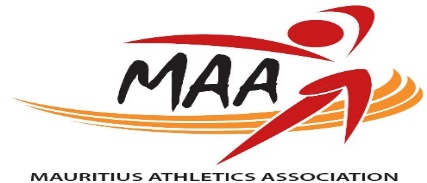                Primo Nebiolo House					           	      Fax: (230) 4540392                     Reduit, 80833		                      				      Email:            Website: www.maa.intnet.mu				                                          mri@mf.iaaf.org						Affiliated to: IAAF and AACMAA/IOIG TRIALSJEUDI 04 AVRIL 201917H30		-	10 000 M			-	(H) (D)VENDREDI 05 AVRIL 2019Stade Maryse Justin – REDUITPROGRAMME16H00		-	Perche			-	(H)					-	Hauteur			-	(H)					-	Hauteur			-	(D)16H05		-	200 M				-	(D)16H15		-	400 M Haies			-	(D)16H25		-	400 M Haies			-	(H)16H40		-	1500 M			-	(D)					-	1500 M			-	(H)					-	Longueur			-	(H)					-	Disque			-	(H)					-	Disque			-	(D)16H55		-	200 M				-	(H)17H10		-	100 M				-	(D)17H20		-	400 M				-	(D)17H30		-	Javelot			-	(H) 					-	Javelot			-	(D)					-	Longueur			-	(D)17H30		-	3000 M Marche		-	(H) & (D)17H50		-	3000 M S/C			-	(D)18H10		-	3000 M S/C			-	(H)01.04.19